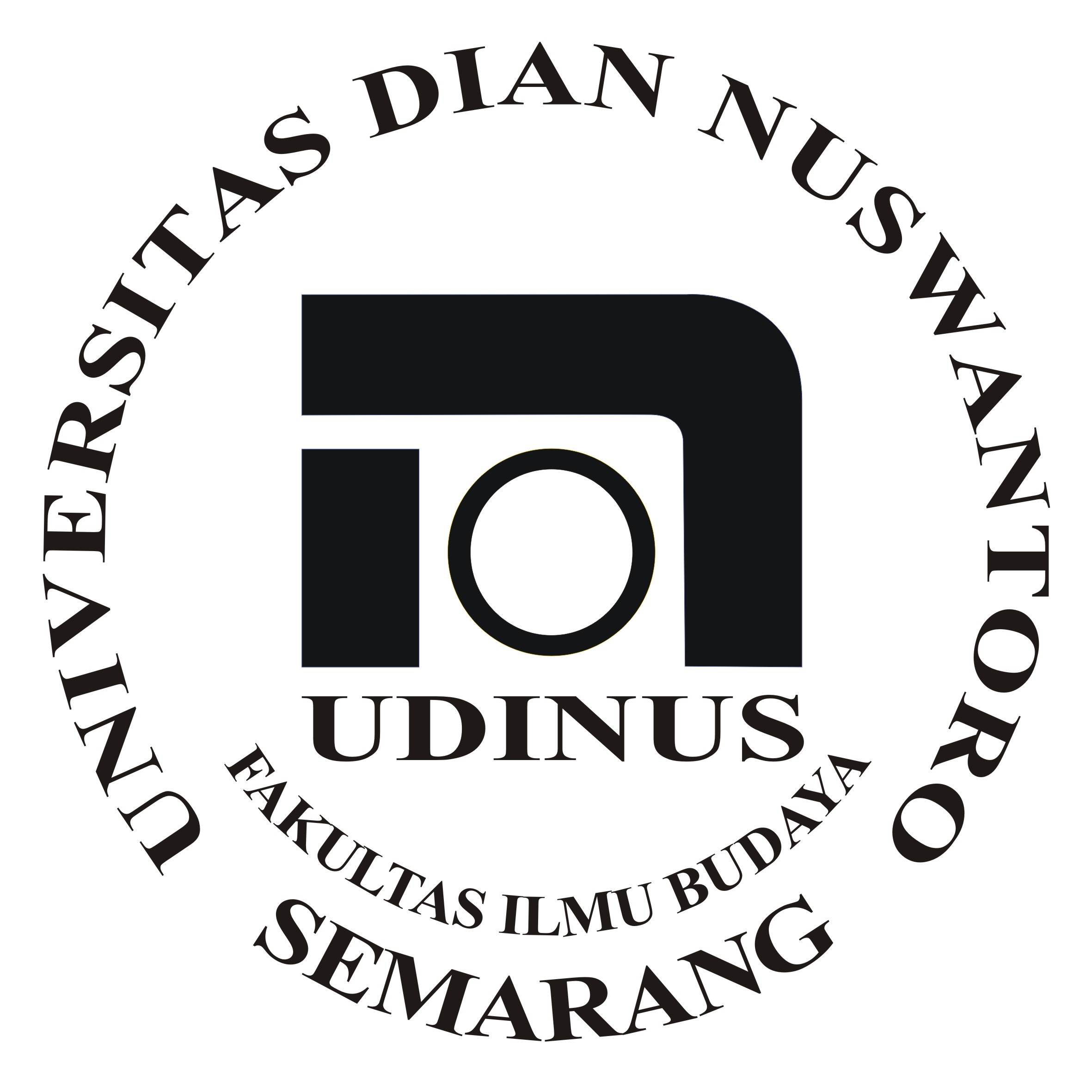          Soal (kelas pagi dan kelas sore) Buatlah sebuah makalah dengan topik bebas.Keteragan:Jumlah halaman 5-10 halamanFormat terdiri dari judul, latar belakang, teori, pembahasan, kesimpulan, dan daftar pustakaPaper ditulis dengan margin atas dan kiri 4 cm, margin kanan dan bawah 3 cmPaper ditulis dengan huruf times new roman 12 dengan spasi 1,5Bagian identitas (nama, nim) ditulis dalam lembar terpisah.NB:Ujian dilakukan Hari selasa tanggal 10 Juli, Mahasiswa tetap datang untuk menandatangani daftar hadir ujian dengan maksimal keterlambatan 30 menit. Paper dikumpulkan Senin tanggal 16 Juli 2018 langsung ke dosen pengampu.SELAMAT MENGERJAKANKeterangan:  Jawaban dikumpulkan pada saat jam ujian tengah semester dan waktu yang di berikan maximal 30 menit.Diperiksa Oleh :Disahkan Oleh :Koordinator Mata KuliahBudi Santoso, M.Hum.Ka. ProdiTri Mulayni W, M.Hum.